Your recent request for information is replicated below, together with our response.Please will you confirm:what vetting procedures and security checks have been completed for the list of 3rd party reporting centres being enabled to receive hate crime reports.There have been no Protection of Vulnerable Groups (PVG) checks carried out on current Third-Party Reporting Centres (TPRC's). A Short Life Working Group has been established to review current processes and procedures and as such we are not training any new premises until this review has been completed.How will you ensure that the personnel at these centres are fit to receive this information and handle it appropriately. I am specifically interested in the ones that are NOT other government or local authority organisations (e.g the mushroom farm).Third Party Reporting Centres are there to facilitate initial contact with Police, they are not involved in the investigation or enquiry. All matters relating to whether a crime has occurred will be dealt with in its entirety by Police Scotland.Please also confirm what protections will be in place regarding GDPR with regard to those organisations.GDPR (General Data Protection Regulation) applies to all businesses and organisations responsible for handling personal data. However, no information is stored at Third Party Reporting Centres in relation to third party reports as all reports to the police are submitted via a secure online form.If you require any further assistance, please contact us quoting the reference above.You can request a review of this response within the next 40 working days by email or by letter (Information Management - FOI, Police Scotland, Clyde Gateway, 2 French Street, Dalmarnock, G40 4EH).  Requests must include the reason for your dissatisfaction.If you remain dissatisfied following our review response, you can appeal to the Office of the Scottish Information Commissioner (OSIC) within 6 months - online, by email or by letter (OSIC, Kinburn Castle, Doubledykes Road, St Andrews, KY16 9DS).Following an OSIC appeal, you can appeal to the Court of Session on a point of law only. This response will be added to our Disclosure Log in seven days' time.Every effort has been taken to ensure our response is as accessible as possible. If you require this response to be provided in an alternative format, please let us know.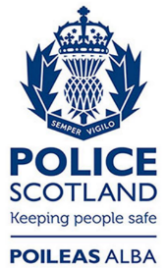 Freedom of Information ResponseOur reference:  FOI 24-0777Responded to:  xx May 2024